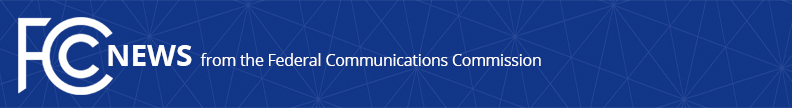 Media Contact: Will Wiquist, (202) 418-0509will.wiquist@fcc.govFor Immediate ReleaseCHAIRMAN PAI APPOINTS D’WANA TERRY TO LEAD FCC OFFICE OF WORKPLACE DIVERSITY   -- WASHINGTON, January 7, 2020—Federal Communications Commission Chairman Ajit Pai today announced the appointment of D’wana Terry as acting director of the FCC’s Office of Workplace Diversity.  Ms. Terry’s appointment follows Larry Hudson’s transition to the FCC’s Office of Communications Business Opportunities.“Diversity within our agency is vital to ensuring that our work meets the high standards the American people expect of us,” said Chairman Pai.  “D’wana’s in-depth understanding of the work of the FCC will be an invaluable resource for our workplace diversity team.  Few people have held so many senior leadership and legal positions across various FCC bureaus as she has, and I’m confident she’ll hit the ground running in this new role.”Ms. Terry has served in numerous senior positions at the FCC since joining the Commission from private practice in 1994.  Most recently, she was associate bureau chief of the Wireline Competition Bureau.  She has also served as an associate bureau chief and chief of staff in both the Wireless Telecommunications Bureau and the Consumer and Governmental Affairs Bureau – and as acting deputy bureau chief of CGB.  She also served as chief of the Wireless Bureau’s Public Safety & Critical Infrastructure Division.  She earned her law degree from the University of Virginia Law School and her bachelor’s degree from Lafayette College. Chairman Pai also thanked Mr. Hudson for his work in the Office of Workplace Diversity.  “Larry has made many valuable contributions to our outstanding workforce and productive workplace.  I am grateful for his work and expect his new position will be an opportunity for him to continue to make such contributions.”The Office of Workplace Diversity ensures that the FCC provides employment opportunities for all persons regardless of race, color, sex, national origin, religion, age, disability, or sexual orientation.  Specifically, the office is charged with taking steps to foster a diverse workforce; promoting and ensuring equal opportunity for all FCC employees and candidates for employment; and developing the Commission’s affirmative employment goals and objectives. ###
Media Relations: (202) 418-0500 / ASL: (844) 432-2275 / TTY: (888) 835-5322 / Twitter: @FCC / www.fcc.gov This is an unofficial announcement of Commission action.  Release of the full text of a Commission order constitutes official action.  See MCI v. FCC, 515 F.2d 385 (D.C. Cir. 1974).